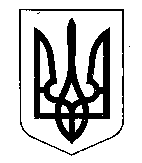 МОЛОЧАНСЬКА МІСЬКА РАДАвосьмого  скликаннявісімнадцята сесіяР І Ш Е Н Н Я від 16.12.2021                                 м. Молочанськ               			№ 26Про передачу ділянки автомобільної дороги загального користування державного значення Т-04-01 з комунальної власності в державну власністьКеруючись Законом України «Про місцеве самоврядування в Україні», Земельним кодексом України, Законом України «Про передачу об’єктів права державної та комунальної власності», взявши до уваги лист Служби автомобільних доріг в Запорізькій області від 24.06.2021 року за № 2881/2/09-01/09-818/06-21, лист Міністерства інфраструктури України від 05.07.2021 р. № 8223/25/10-21 та враховуючи рекомендації постійної комісії міської ради, Молочанська міська рада, ВИРІШИЛА:1. Передати з комунальної власності Молочанської міської територіальної громади в державну власність ділянку автомобільної дороги загального користування державного значення Т-04-01 Дніпро – Василівка – Покровське – Гуляйполе – Пологи – Мелітополь загальною протяжністю .2. Рішення Молочанської міської ради від 30.07.2020 р. № 1 «Про передачу ділянки автомобільної дороги загального користування державного значення Т-04-01 з комунальної власності в державну власність» вважати таким, що втратило чинність.3. Контроль за виконанням рішення покласти на постійну комісію з питань земельних відносин, природокористування, планування території, будівництва, архітектури, охорони пам’яток, історичного середовища та благоустрою.Секретар ради				                    		Ольга ГАРБУЗ